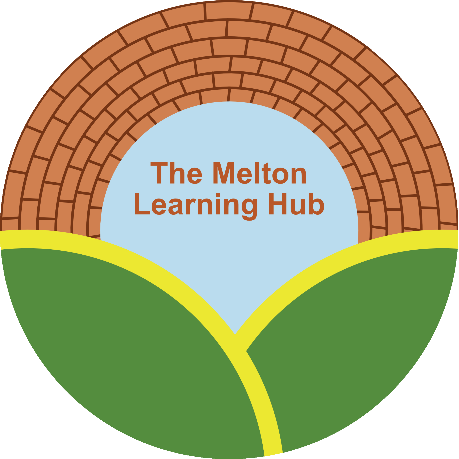 Policy Review RecordMALPRACTICE, MALADMINISTRATION AND PLAGIARISM POLICY 2022-23ContentsINTRODUCTIONMalpractice/Maladministration means a contravening of the regulatory requirements pertaining to the assessment process (including the conduct of examinations), which puts at risk the integrity, credibility and validity of a qualification, its assessment and student certificates.Malpractice/Maladministration may include a range of issues from the failure to maintain appropriate records or systems, to the deliberate falsification of records in order to claim certificates.Plagiarism is the incorporation by a student of material which is not their own for purposes of assessment. This may include copying all or substantial parts of their assessed work from other sources and presenting this work as their own, whether intentional or not.RESPONSIBILITYCentre Manager- Sarah Cox POLICY STATEMENTThe Melton Learning Hub is committed to upholding the integrity of its qualifications.This policy is aimed at staff and students within the assessment and examination process and includes the application of Centre and Teacher Assessed Grades where this is approved by the Awarding Organisations.KEY PRINCIPLESAt the start of their programme all students will have a clear introduction into the Melton Learning Hub  malpractice/maladministration/plagiarism policy and procedures and the possible consequences through College and Course Handbooks.All Melton Learning Hub staff will have a clear introduction into the policy and the possible consequences via the Staff Handbook.Centre staff will be expected to read and understand the Awarding Organisation's policy of Assessment Malpractice to which the qualification pertains. Any disciplinary action will follow the procedures laid down in the Staff Handbook and student Behaviour policy.THE PROCEDURECentre StaffMalpractice means to contravene or ignore awarding organisations' regulatory requirements pertaining to the assessment process (including the conduct of examinations), which puts at risk the integrity, credibility and validity of a qualification, its assessment and student certifications, or the effective operation of the centre as a whole.Breach of examination or assessment rules, regulations and requirementsExamples could include:failing to keep mark schemes securefalsification/alteration of assessment records or results documentationassisting students in the production of work for assessment, where the support has the potential to influence the outcomes of assessment, for example where the assistance involves college staffproducing work for the studentfacilitating and allowing impersonationfraudulent certificate claims, i.e. claiming for a certificate prior to the student completing all the requirements of assessmentobtaining unauthorised access of assessment/examination/test material prior to an assessment/examination testcopying from another student (including the use of ICT to aid copying) or allowing work to be copiedThis list is not exhaustive and staff should refer to the qualification awarding organisation rules, regulations and quality procedures.Awarding organisations expect Melton Learning Hub staff to co-operate fully with any investigations into cases of suspected or actual malpractice.Staff who discover or suspect malpractice must immediately report this to the Centre Manager.Centre StudentsMalpractice means to break a rule or ignore the awarding organisations' e.g. NCFE etc legal requirements regarding the assessment process, (including the conduct of examinations), which puts at risk the quality, value and validity of a qualification, its assessment and student certifications, or the effective operation of the centre as a whole.PlagiarismPlagiarism is the incorporation by a student, in work for assessment, of material that is not their own (this will include copying all or substantial parts of their assessed work from other sources, such as books, CDs, internet sources or other people's work), and presenting it as their own, whether intentional or not.Student malpractice examples:students working together dishonestly to produce work that is submitted as individual student workmisuse of assessment/examination materialimpersonation or pretending to be someone else in order to produce the work for another or arranging for another to take one's place in an assessment/examination testbehaving in such a way as to undermine the integrity of the assessment/examination testobtaining, receiving, exchanging or passing on informationdeliberate destruction of another's workThe above list is not exhaustive and students should listen to exam invigilators, tutors and assessors when instructions are given. Students should also ask if instructions do not seem clear.Incidents of malpractice/plagiarism will be treated as misconduct and will be subject to action under the Centre Disciplinary procedure.ReportingAny suspected maladministration or malpractice will be reported to the Centre Manager who will contact the Awarding Organisation according to their requirementsStaff Disciplinary RecordsStudent Disciplinary RecordsAssociated PoliciesStudent Behaviour and Disciplinary PolicyStaff Disciplinary PolicyStudent Assessment PolicyAppendices:Appendix 1: Record of Investigation into Alleged Malpractice Appendix 1: Record of Investigation into Alleged MalpracticeAppendix 4: COMMUNICATIONS PLANDate policy written/amendedAmended/written byAuthorised byNext review due24th May 2021Sarah CoxBoard of Directors 8th June 2021June 202213.06.22Sarah CoxBoard of Directors 14th June 2022June 2023Student / Staff Name:Date range of alleged offence:From:From:From:From:To:Lesson Details:Lesson:Lesson:Lesson:Lesson:Tutor / Line Manager:Detail of alleged offence:Action taken:(relate to the relevant disciplinary process)Disciplinary Stage:Authorised Signatory:  (Manager / Deputy Manager)Name:Authorised Signatory:  (Manager / Deputy Manager)Signature:Authorised Signatory:  (Manager / Deputy Manager)Date:Student Signature:Name:Student Signature:Signature:Student Signature:Date:Checklist:Action Taken:Action Taken:Action Taken:Action Taken:Date:Checklist:Copy of relevant disciplinary policy issuedCopy of relevant disciplinary policy issuedCopy of relevant disciplinary policy issuedCopy of relevant disciplinary policy issuedChecklist:Inform staff / student of the outcome of further proven misconductInform staff / student of the outcome of further proven misconductInform staff / student of the outcome of further proven misconductInform staff / student of the outcome of further proven misconductChecklist:Checklist:Issue LetterIssue LetterIssue LetterIssue LetterChecklist:FirstFinalSuspensionExclusionChecklist:Issue copy of this form and letter to parents / carers if under 18Issue copy of this form and letter to parents / carers if under 18Issue copy of this form and letter to parents / carers if under 18Issue copy of this form and letter to parents / carers if under 18Checklist:Issue copy of this form and letter to Curriculum Manager/ Assistant Principal of School / HRIssue copy of this form and letter to Curriculum Manager/ Assistant Principal of School / HRIssue copy of this form and letter to Curriculum Manager/ Assistant Principal of School / HRIssue copy of this form and letter to Curriculum Manager/ Assistant Principal of School / HRChecklist:TITLE OF MLH POLICY:Malpractice/Maladministration/PlagiarismDATE APPROVED BYBoard of DirectorsDate:AUDIENCE (select appropriate with √)AUDIENCE (select appropriate with √)AUDIENCE (select appropriate with √)AUDIENCE (select appropriate with √)AUDIENCE (select appropriate with √)AUDIENCE (select appropriate with √)ManagersCurriculum teamsBusiness Support teamsAll staffSuppliersPartnersOther - StudentsCHANNEL (select appropriate with √)CHANNEL (select appropriate with √)CHANNEL (select appropriate with √)CHANNEL (select appropriate with √)CHANNEL (select appropriate with √)CHANNEL (select appropriate with √)Senior Management Team (SMT)Quality Improvement Network (QIN)Marketing teamMeetingMeetingNC Update Intranet WebsiteIndividual teamSuppliersPartnersDocument Library Noticeboards Team meeting Emaile.g.Letter or email Meetinge.g.Letter or email MeetingCollege Management Team (CMT)JCNCCORPORATIONMeetinge.g. Meeting Emaile.g. Meeting EmailCOMMUNICATIONS PLAN ACTIVATED BY:COMMUNICATIONS PLAN ACTIVATED BY:COMMUNICATIONS PLAN ACTIVATED BY:Name: Sarah CoxJob title: ManagerDate: 